Cirkulár      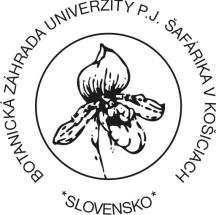 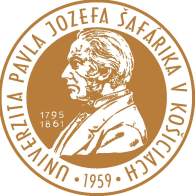 PRIHLÁŠKAna medzinárodnú konferenciuEdukácia v botanických záhradách a arborétach ktorá sa bude konať pri príležitosti 65. výročia založenia Botanickej záhrady UPJŠ v dňoch  09. – 10. 09. 2015v Botanickej záhrade UPJŠ, Mánesova 23, 043 52 Košice, SlovakiaMeno, priezvisko, tituly:Kontaktná adresa: E-mail, tel.: Názov príspevku v slovenskom  jazyku:Názov príspevku v anglickom jazyku: Abstrakt v slovenskom jazyku (max. 200 slov): Abstrakt v anglickom jazyku (max. 200 slov): Kľúčové slová (3-5 slov v slovenskom jazyku): Kľúčové slová (3-5 slov v anglickom jazyku): Rokovací jazyk: slovenský, český, anglický, poľský, rusky, ukrajinskyVýsledky a závery konferencie budú prezentované vo vedeckom periodiku THAISZIA J.- B SLOVAKIA (SK)ot., Suppl. 1, 2015. Príspevky budú recenzované. Konferenčný poplatok: 90 €, doktorandi 45 €. Poplatok  na konferenciu zahŕňa: tlač Suppl. 1, 2015,  zhotovenie CD resp. DVD nosiča z konferencie, konferenčné materiály, občerstvenie počas programu konferencie, spoločenské posedenie, Spôsob úhrady: Štátna pokladnica, Radlinskeho 32, 810 05 BratislavaIBAN: SK6481800000007000074351, var. symbol 1901602015            Príjemca: Univerzita Pavla Jozefa Šafárika v Košiciach,                Šrobárova 2, 04180 Košice, Slovenska republikav hotovosti pri registrácii (09. september 2015)Ubytovanie: ŠDaJ TU Košice. Boženy Němcovej 1, Košicehttp://www.sdaj.tuke.sk/index.php/ubytovanie          ubytovacie oddelenie :  055 / 602 58 38
            vedúca ŠD : MVDr. Eva Fedorová  
            eva.fedorova@tuke.skInštitút vzdelávania veterinárnych lekárov, Cesta pod Hradovou 13/A, 04177 Košicehttp://www.ivvl.sk/ Predbežnú prihlášku prosíme poslať do 15. 06. 2015 e-mailom na adresu: sergej.mochnacky@upjs.sk, alebo poštou na adresu: Botanická záhrada UPJŠ, Mánesova 23,  043 52 Košice, Slovakia Uzávierka kompletných príspevkov do 30. 09. 2015. Príprava príspevkov na uverejnenie v THAISZIA. J.-Bot. v anglickom jazyku, podľa pokynov pre autorov (Guide to authors), http://www.upjs.sk/pracoviska/botanicka-zahrada/info/guide-to-authors/Košice, 04.02.2015                                doc. RNDr. Sergej Mochnacký, CSc.                                                                               riaditeľ BZ UPJŠ